Конструирование единого информационного пространстваобразовательного учреждения(из опыта работы МБОУ гимназии № 1)Заместитель директора по НМР Семынина Н.М.Кто владеет информацией, тот владеет миром…У. ЧерчилльПо мнению ведущих мировых аналитиков, в следующие десять лет вплоть до 2020 года объем информации, которой нужно управлять, вырастет в 50 раз;а численность ИТ-персонала, который управляет всей этой информацией и серверами, вырастет всего лишь в 1,5 раза!Таким образом, все мы неизбежно столкнемся с проблемами:Как научиться самим и научить детей жить в таком океане информации?Как научиться эффективно перерабатывать информацию?Как сформировать навыки критического мышления в условиях работы с большими объемами информации, способности осуществлять выбор и нести за него ответственность? Решить эти задачи без изменения информационного пространства школ невозможно! Причем, мы говорим не о количественных показателях, а показателях качественных. Сегодня возникает необходимость конструирования единого информационно-образовательного пространства школы, органично вливающееся в информационное пространство города, региона, страны. Что же мы будем понимать под Единым информационным пространством?В целом, единое информационное пространство трактуется как совокупность следующих компонентов:информационных ресурсов, содержащих данные, сведения и знания, зафиксированные на соответствующих носителях информации;организационных структур, обеспечивающих функционирование и развитие единого информационного пространства, в частности, сбор, обработку, хранение, распространение, поиск и передачу информации;средств информационного взаимодействия граждан и организаций, обеспечивающих им доступ к информационным ресурсам на основе соответствующих информационных технологий — программно-технических средств и организационно-нормативных документов.Единое информационное пространство школы должно быть подчинено образовательному процессу, обеспечивать и обслуживать, в первую очередь, учебную деятельность школы и как ее необходимое условие - управленческую.Специалисты выделяют следующие составляющие единого информационного пространства школы: физическую, информационную, психологическую и интеллектуальную. Рассмотрим каждую составляющую подробнее. 1. Физическая, или «неэлектронная», составляющая. Это кабинеты информатики (информационных технологий), предметные и специальные кабинеты. К специальным кабинетам относятся кабинеты администрации школы, учительская, психологов и т. п., т. е. те кабинеты, откуда также возможно поступление информации. В гимназии 17 учебных кабинетов, 2 компьютерных класса, актовый зал, оснащенный средствами аудиовизуального представления информации, библиотека с медиатекой, лингафонный кабинет 2.    Информационная, или «электронная», составляющая включает аппаратное обеспечение, программное обеспечение, содержательное наполнение (в том числе сетевое), методическую поддержку, с помощью которой структурируются и актуализируются учебные материалы.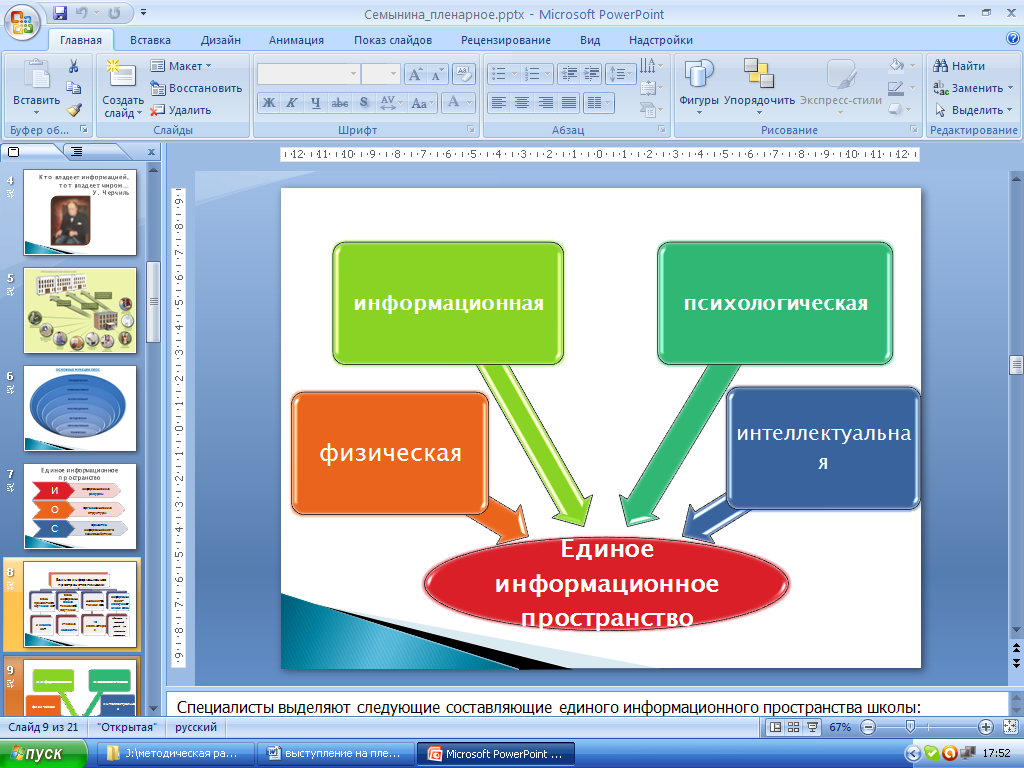 Особо в «электронной» составляющей единого информационного пространства гимназии следует выделить интранет — функционирующую на базе сервера локальную сеть, объединяющую все учебные кабинеты и помещения. Локальная сеть позволяет решать в гимназии следующие задачи: доведение до всех структурных подразделений актуальной информации; организацию обратной связи с учебными кабинетами и т. п. Мы уже отмечали ранее все плюсы совместного использования ресурсов, размещенных в локальной сети.Важным «электронным» элементом единого информационного пространства школы следует считать Интернет, хотя он и является внешним элементом по отношению ко всем участникам образовательного процесса. Именно Интернет является связующим звеном между участниками образовательного процесса внутри учебного заведения и внешними лицами и организациями, такими как родители, другие школы, управления образованием, информационно-методическим центром, научные организации и т. п., а также собственные ресурсы Интернета. Кроме того, что ресурсы Интернет используют при подготовке и проведении занятий как учителя, так и дети, в сети размещен сайт гимназии www.gimsulin.edusite.ru , а также электронный журнал и дневники обучающихся на платформе Дневник.ру.   3.         Психологическая составляющая  учитывает:характер взаимоотношений между педагогами и обучающимися и их родителями в реальных условиях образовательной среды учебного заведения;готовность участников образовательного процесса к применению информационных и коммуникационных технологий в образовательном процессе и к изменению методических подходов преподавания учебных предметов. 4.   Интеллектуальная составляющая  учитывает:общий профессиональный уровень педагогического коллектива; выдвигаемые приоритеты образовательного процесса; желание совершенствоваться в повышении своего педагогического потенциала и развитии информационного образовательного пространства учебного заведения.За последние 4 года мы наблюдали увеличение активности по использованию новых педагогических технологий в практике преподавания с 43 % педагогов до 72 %:Картина предпочтений педтехнологий учителями гимназии:Информационно-коммуникативные технологии – 62,5%Проектные технологии – 43%Деятельностные технологии – 40,25 %Технологии уровневой дифференциации – 37,5%Здоровьесберегающие технологии- 38%Технологии развития критического мышления – 29%Социокультурные технологии (игровые, имитационные)- 25,7% Блочно-зачетная система обучения - 23,6%Коллективные способы обучения -16%Самой распространенной технологией является информационно-коммуникативная технология. Третий год в гимназии работает педагогическая мастерская «ИКТ в системе работы учителя-предметника», которой руководит Носенко Л.Д.. За это время в мастерской прошли обучение все педагоги гимназии.  Поэтому можно сказать, что наши все педагоги владеют как минимум  базовой информационной компетенцией (способы представления, хранения, обработки и передачи информации с помощью компьютера, умение пользоваться Интернетом и имеют навыки работы на компьютере). Следующим шагом в повышении ИКТ компетентности учителей является развитие способности решать свои профессиональные задачи с использованием новых информационных технологий (знание видов деятельности по информатизации процесса обучения, знание критериев информатизации обучения, понимание принципов информатизации, умение использовать способы информатизации в своей практике).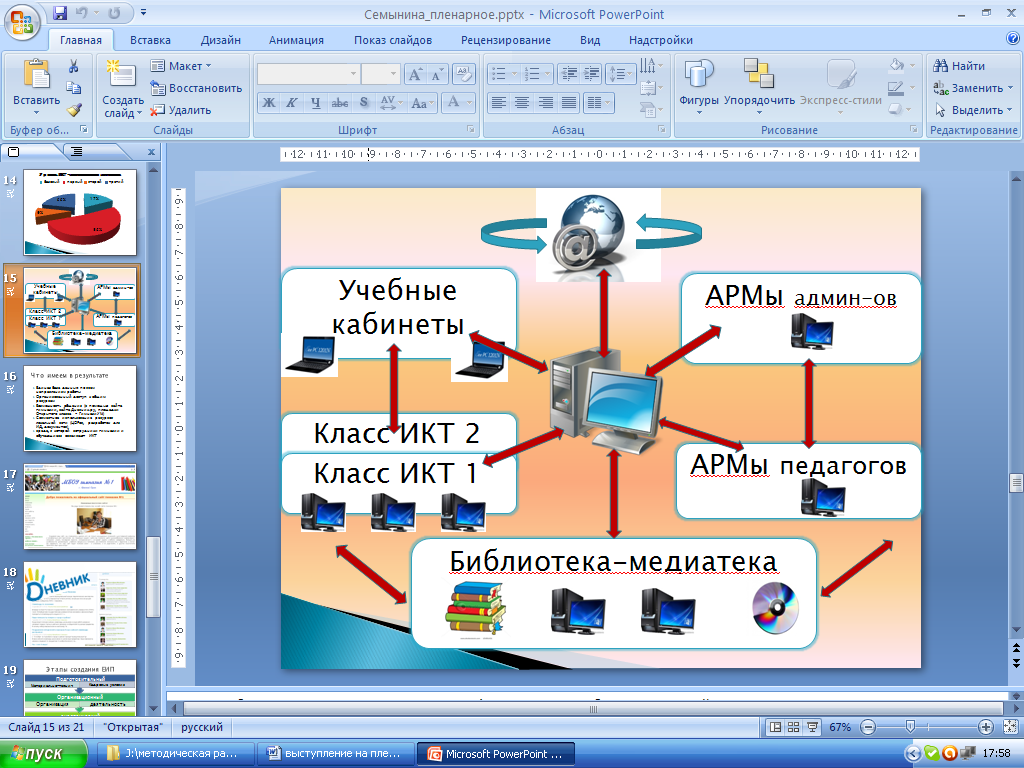 Согласно опросу, 65% опрошенных учителей гимназии при подготовке к урокам используют программу PowerPoint, 50% Smart Notebook,  60% готовые диски с интерактивными уроками, флеш-разработки используют 20%, ресурсы Интернета используют 30% учителей и 1 человек использует документкамеру (Терещенко Т.П.)ИКТ-компетентность учителя можно разбить на следующие уровни:Первый уровень: умеет использовать на уроке ЦОРы, умеет строить полный внутришкольный мониторинг по своему предмету, умеет использовать при подготовке и проведении урока результаты мониторинговВторой уровень: умеет оптимально решать основные дидактические задачи с помощью компьютера, умеет оптимально  сочетать управление и самоуправление УП деятельностью на уроке, умеет оптимально проводить текущий анализ, самоанализ и оперативное регулирование процесса обучения и т.д.Третий уровень: умеет руководить работой МО учителей при внедрении информатизации процесса обучения, умеет работать в составе группы по созданию оптимального учебного плана школы, умеет отбирать необходимые ЦОРы оп своему предмету и создавать авторские разработки.Если по этим критериям оценить ИКТ компетентность коллектива, то мы получим такое распределение по уровням Единое информационное пространство школы выполняет информационную, образовательную и коммуникативную функции за счет: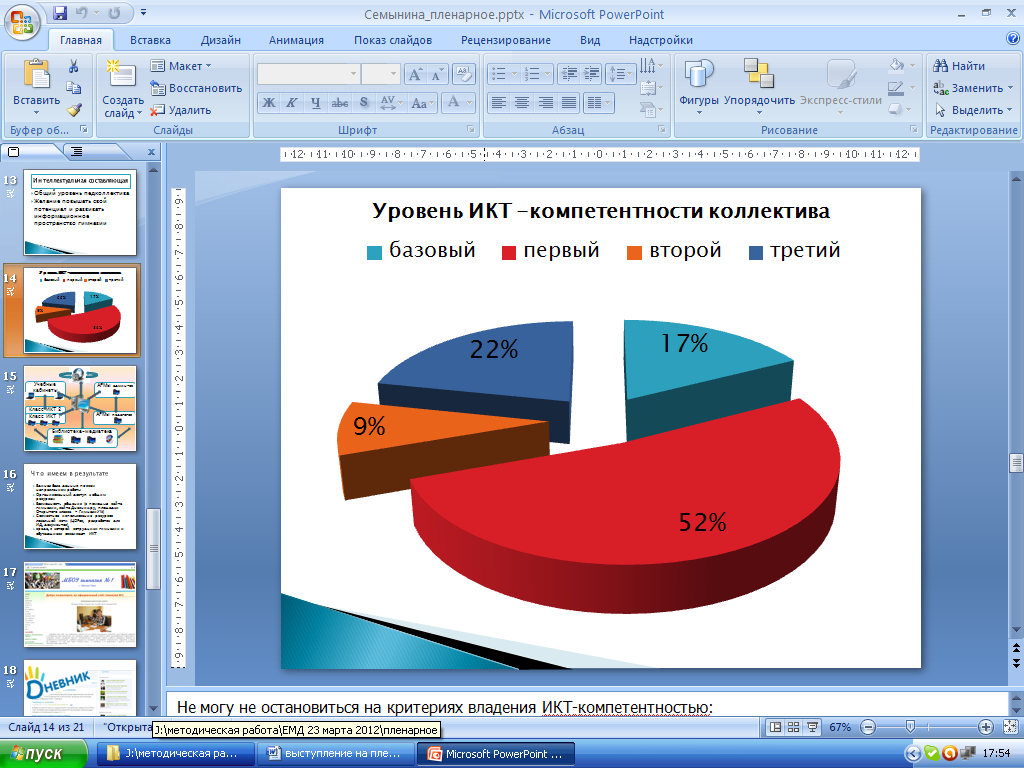 •          наличия единой для всей школы базы данных, содержащей информацию о различных аспектах учебно-воспитательного процесса (сведения о сотрудниках, учащихся и родителях, учебный план, электронный классный журнал, расписание, разнообразные отчеты и т. п.);•          наличия у пользователей возможности общения между собой (с помощью сайта гимназии, сайта Дневник.ру) и доступа к общим ресурсам;•          использования в учебном процессе разнообразных цифровых образовательных ресурсов: как готовых, распространяемых на компакт-дисках, так и авторских, а также интегрирования всех курсов в единую среду;•          наличия среды, в которой сотрудники гимназии и обучающиеся осваивают информационные и коммуникационные технологии.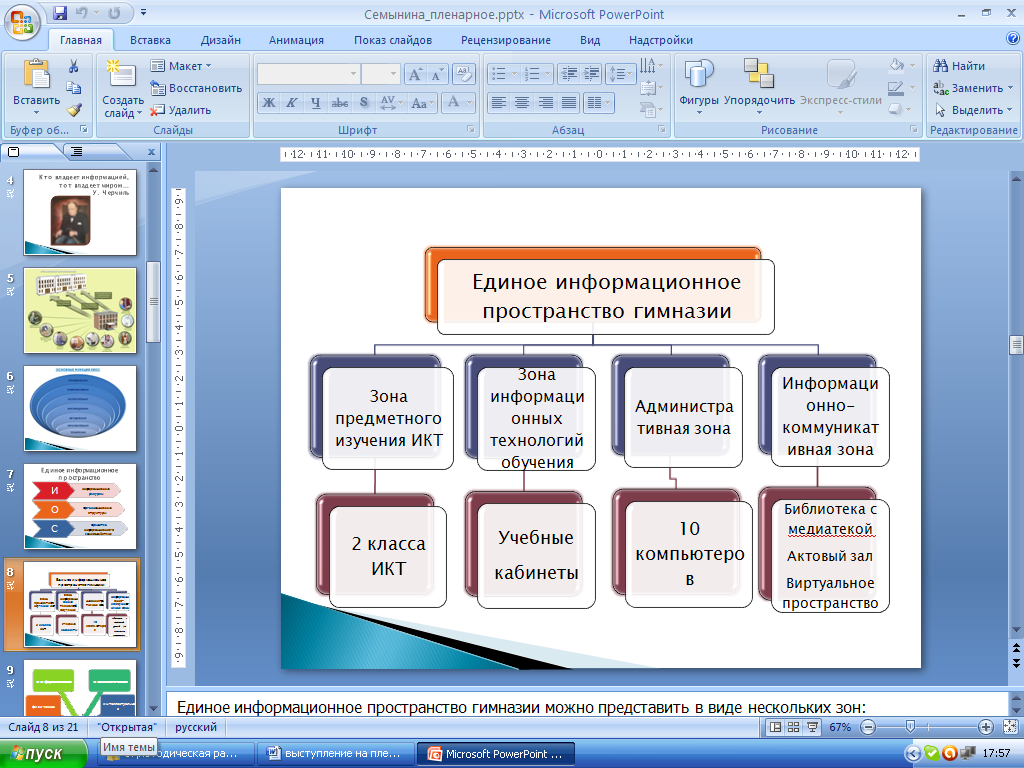 Рассмотрим этапы создания единого информационного пространства ОУ:1 этап. Подготовительный.Создание материально-технических условий;Создание кадровых условий2 этап. Организационный.Включение всех структур в единое информационное пространство;Организация образовательного процесса;Осуществление деятельности3 этап. Внедренческий.Планирование деятельности;Адаптация субъектов образовательного процесса к условиям функционирования единого информационного пространства.Внедрение традиционных и инновационных форм деятельности.4 этап. Оперативный.Оптимизация условий функционирования единого информационного пространства в ОУ.Прежде чем ИКТ внедрять в управление администратору необходимо иметь хотя бы базовые пользовательские навыки. Хорошее знание проблем процесса управления и наличие пользовательских навыков – условия успешного внедрения ИКТ в жизнь школы.Первой категорией обучаемых должна быть администрация.  Пройдя обучение, руководители приобретают первоначальные пользовательские навыки. И возможности компьютера привлекают к решению управленческих проблем, хотя вначале работа строится на интуитивном уровне.Большая часть имеющейся информации ОУ должна быть переведена на электронные носители. Необходимо сформировать электронный банк данных о школе:Данные об ученикахДанные об учителеОтчетностьФинансыСтоловаяХозяйствоНеобходимо сформировать банк контрольно-измерительных материалов по классам, темам, предметам. Целью контроля следует рассматривать как постоянное сравнение того, что есть, с тем, что должно быть. Успешно решать данную проблему по качеству обучения и преподавания можно с помощью ИКТ. Появляется возможность проследить степень обученности учеников по классу за несколько лет. При составлении КИМов и для учета особенностей отдельных классов, учеников широкое распространение получила компьютерная диагностика.Более успешно решать названные проблемы можно с появлением специализированных программ для управления школьными базами данных: 1С школа, Хронограф и др. Но если говорить о минимуме дополнительных затрат, то можно получить тоже на основании офисного пакета программ: табличного процессора, СУБД.   На первый взгляд, кажется, что для этого потребуется уйма времени… В одной из мастерских нашей стажерской площадки вы познакомитесь с созданием АРМ администратора или педагога в среде табличного процессора.По мере перехода к электронному документообороту в учреждении накапливаются шаблоны различного вида документов. Эти матрицы позволяют более качественно и быстро выполнять работу по подготовке различной информации. Тем более, что большая часть информации носит цикличный характер. Если бумажные архивы школы занимают много места и требуют больших затрат на их оформление, то электронные – очень компактны, не требуют специального места для хранения, а также могут быть использованы и в дальнейшей деятельности.  К тому же существует достаточно много стандартных бланков, что освобождает от траты денег на их приобретение.Использование программных средств позволяет иметь достоверную информацию о состоянии образовательного процесса в школе и, как следствие, более глубоко понять сущность контроля в системе управления школы. Сегодня иерархический контроль изжил себя в связи с новой философией образования. Контроль рассматривают как услугу. И в этой роли ИКТ – незаменимый инструмент.Важным разделом контроля является контроль над качеством образовательного процесса. Качество образовательного процесса – сложная категория, включающая несколько составляющих. Управление качеством начинается с учительских кадров. Это начальное и конечное звено управления. Необходимо следовать правилу: «прежде чем контролировать, научи!». Формой обучения являются совещания, педсоветы, заседания, естественно с применением ИКТИспользование ИКТ, как и всякая идея, прошла три этапа: полного отрицания, скептической заинтересованности и профессионального освоения. Большую роль в «принятии» новой технологии играет использование компьютера администрацией школы. Не все учителя сразу осознают преимущество компьютера. Прежде всего, потому, что не владеют пользовательскими навыками. В ОУ можно организовать дистанционное обучение учителей. Использование ИКТ педагогами способствует их профессиональному росту, педагоги успешно аттестуются на первую и высшую категорию.Гимназия № 1 является стажерской муниципальной площадкой для педагогов города и района по теме: «Информационные технологии в обучении и управлении образовательным процессом». В марте 2012 года состоялась презентация опыта работы гимназии по конструированию единого информационного пространства для заместителей директоров школ города и района, а в августе 2012 года первое занятие в стажировочных мастерских для педагогов города и района. Мастерские, в которых будут заниматься педагоги в течение 2012-2013 учебного года:Создание автоматизированного рабочего места (АРМ) педагога. Тьютор: Шумайлова Т.А.,  учитель высшей категории, победитель ПНПО. Форма проведения: практикумВозможности повышения педагогической компетентности педагога ресурсами интернета. Тьютор: Коваленко И.И., учитель высшей категории, победитель ПНПО. Форма проведения: мастер-классРасширение возможностей творческой самореализации обучающихся средствами информационно-коммуникативных технологий. Тьютор: Носенко Л.Д., учитель высшей категории, победитель ПНПО. Форма проведения: круглый стол+практическая работаЭлектронный журнал как инструмент открытого образовательного пространства ОУ. Тьютор: Семынина Н.М., учитель высшей категории, победитель ПНПО. Семинар-практикумОн-лайн тесты как инструмент контроля знаний. Тьютор: Гляденцева В.Е., учитель высшей категории, победитель ПНПО. Тренинг по созданию он-лайн тестов